МКУК «Тайтурский КСК»Библиотека д. Буреть Паспорт массового мероприятия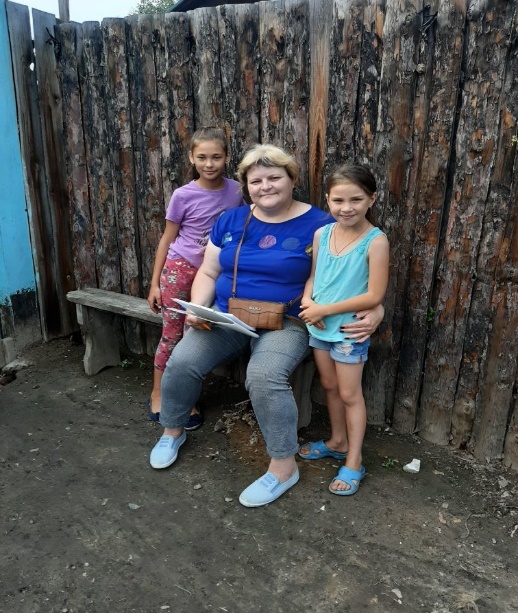 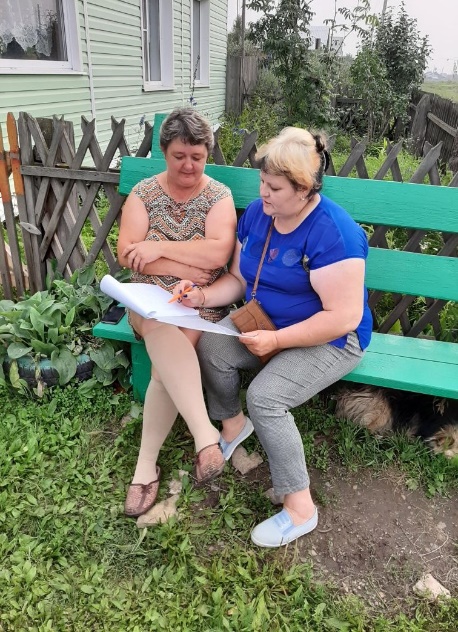 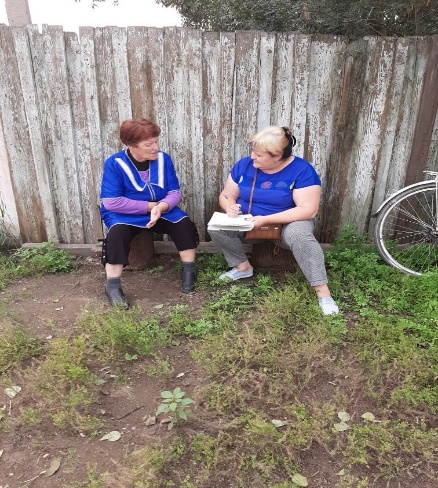 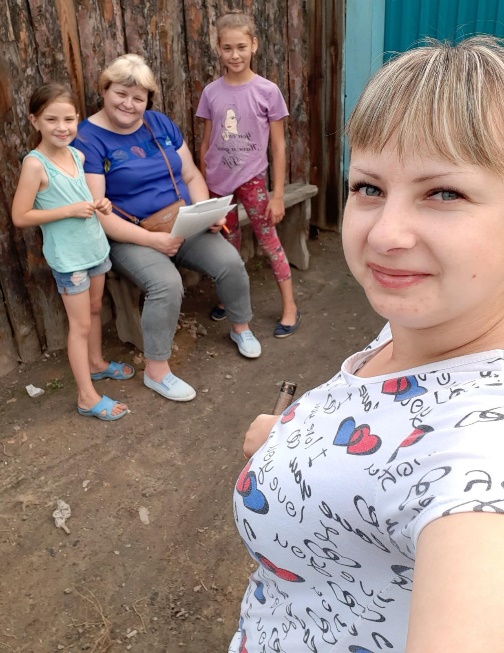 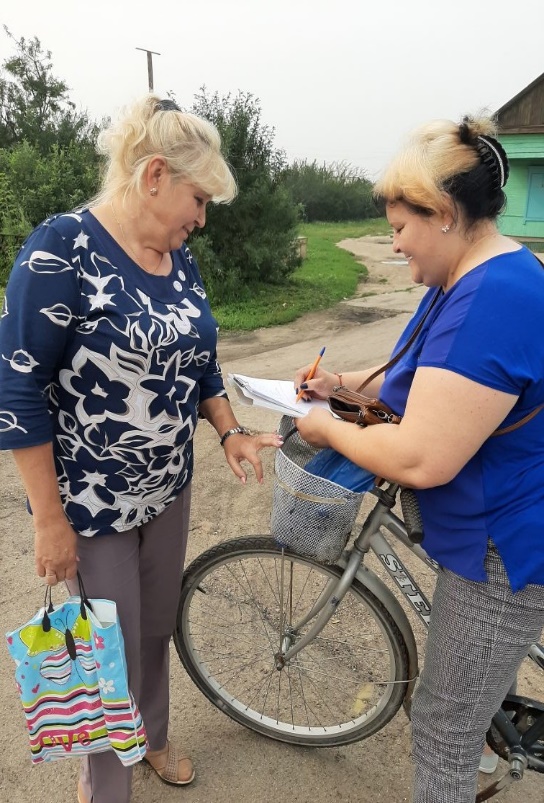 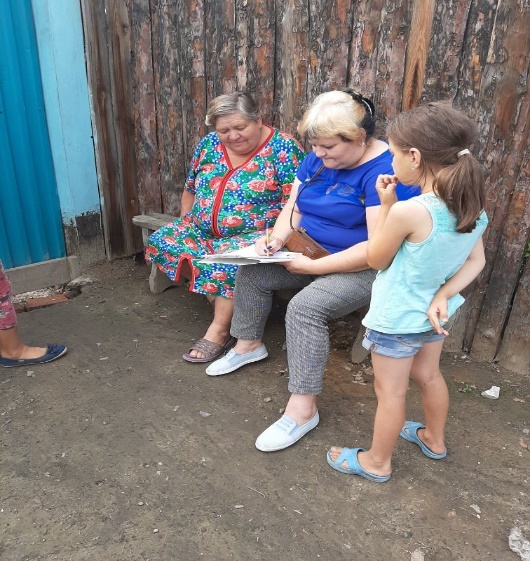 	Библиотекарь д. Буреть Коломиец В.В.1. Дата проведения 31 июля 2019 г.2. Форма и название мероприятия «День воспоминания любимых книжек»3. ЦельФормирование интереса к детской и художественной литературе.4. Задачи- обобщить знания детей и взрослых о литературе и поэтах;- развить интерес к художественной литературе, связанную речь, долговременную память и внимание;- воспитывать бережное отношение к книгам.5. Место проведения (организация, учреждение) д. Буреть6. Количество присутствующих49 человек7. Количество предоставленных (выставки)/выданных документов/нет8. Содержание или составные части мероприятия (Описание)По результатам проведённого опроса детей, лидерами среди самых любимых детских авторов были названы Эдуард Успенский, Николай Носов, Корней Чуковский. А рейтинг читательских предпочтений выглядит так:- Успенский Э. «Дядя Федор, пес и кот»,    - «Крокодил Гена и его друзья»- Носов Н. «Приключения Незнайки»- Чуковский К. «Айболит», «Мойдодыр»- Маршак С.Я. «Кошкин дом»- Андерсен Г. «Снежная королева»     Свою любимую книгу вспоминали не только девчонки и мальчишки, но и взрослые. Своё предпочтение они отдали произведениям А.С. Пушкина, М. Ю. Лермонтова, М.А. Шолохова, А.Р. Беляева. Думаю что в библиотеке появятся новые читатели которым мы всегда будем рады.9. Участвующие в подготовке и проведении мероприятия, Ф.И.О. сотрудников, или организации МО)Коломиец В.В.Верхотурова А.В.10. Ф.И О. ответственного за проведение и учетКоломиец В.В.